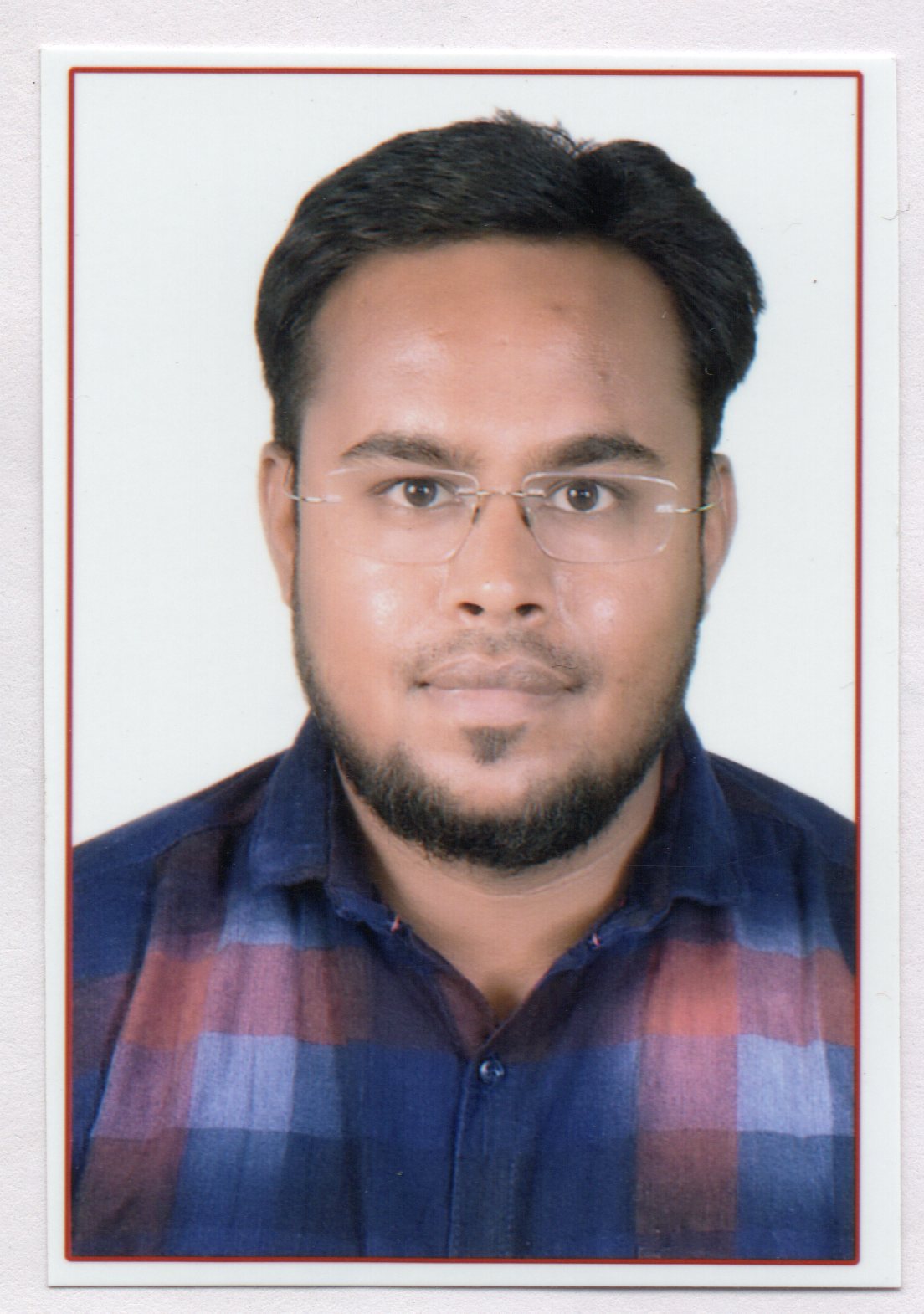 Admin Coordinator - 02/2012 to 04/2016QatarJob ProfileArrange employee’s mobilization as per required on sitePrepare employees gate pass to RLICArrange Employee safety orientation   Collect documents for PTW Induction Request food for Day/Night shift employees on siteArrange documents for vehicle inspection and defensive driving inside the plant  Prepare Day/Night roster for the workers.Arrange documents for vehicle escort from RLICUpdate employee payroll as per timesheetsArrange employees airport pickup and dropTime Keeper -10/2007 to 08/2011U.A.EJob ProfileUpdate the timesheet according to allocated man-power In Amana Tech Software Provide hired times sheet for the supplier.Contact with suppliers and arrange the man-power after manger’s approval.Every day Contact with HR and obtain update about employees leave.Employee’s welfare coordination.Maintaining the static man-hrs. for charging the various jobs.Preparing monthly man-hrs. report for commercial.   Making monthly payroll for employees.DRVING LICENSE DETAILS:Date of Issue	:	14-Aug-2018Date of Expiry	:	14-Aug-2020Place of Issue	:	Dubai (U.A.E)PASSPORT DETAILS:Date of Issue	:	27/07/2015Date of Expire	: 	26/07/2025Place of issue	:	Thane PERSONAL DETAILS:Date of Birth 	:	14/11/1987Nationality		:	Indian Marital Status	: 	Married Sex		             :	Male      Religion	             :	Islam